Goudhurst Parish Council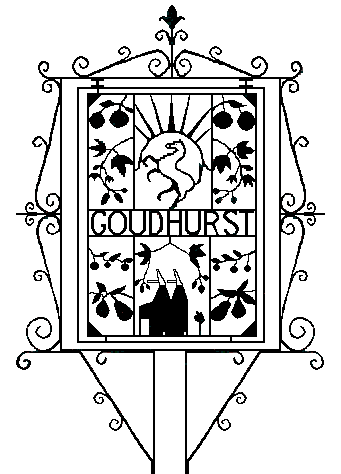 Parish Council Meeting Dates 2022 - 23 (subject to change)2022Tue 21 Jun	Extraordinary Parish Council	6.30 pm	Goudhurst Village HallTue 28 Jun	Planning Committee	6.30 pm	Goudhurst Village HallTue 28 Jun	Highways Committee	7.30 pm	Goudhurst Village HallMon 04 Jul	Policy Committee	6.30 pm	Goudhurst Village HallTue 05 Jul	Finance Committee	6.30 pm	Goudhurst Village HallMon 11 Jul	Parish Council	7.30 pm	Goudhurst Village HallTue 12 Jul	Planning Committee	6.30 pm	Goudhurst Village HallTue 12 Jul	Business & Communications Cttee	7.30 pm	Goudhurst Village HallTue 19 Jul	Burial Authority	5.00 pm	St Mary’sTue 26 Jul	Planning Committee	6.30 pm	Goudhurst Village HallTue 26 Jul	Amenities Committee	7.30 pm	Goudhurst Village HallMon 08 Aug	Parish Council	7.30 pm	Goudhurst Village HallTue 09 Aug	Planning Committee	6.30 pm	Goudhurst Village HallTue 09 Aug	Youth & Housing Committee	7.30 pm	Goudhurst Village HallTue 23 Aug	Planning Committee	6.30 pm	Goudhurst Village HallTue 23 Aug	Highways Committee	7.30 pm	Goudhurst Village HallMon 12 Sep	Parish Council	7.30 pm	Goudhurst Village HallTue 13 Sep	Planning Committee	6.30 pm	Goudhurst Village HallTue 13 Sep	Business & Communications Cttee	7.30 pm	Goudhurst Village HallTue 27 Sep	Planning Committee	6.30 pm	Goudhurst Village HallTue 27 Sep	Amenities Committee	7.30 pm	Goudhurst Village HallMon 10 Oct	Parish Council	7.30 pm	Goudhurst Village HallTue 11 Oct	Planning Committee	6.30 pm	Goudhurst Village HallTue 11 Oct	Youth & Housing Committee	7.30 pm	Goudhurst Village HallTue 18 Oct	Burial Authority	5.00 pm	St Mary’sMon 24 Oct	Finance Committee	7.30pm	Goudhurst Village HallTue 25 Oct	Planning Committee	6.30 pm	Goudhurst Village HallTue 25 Oct	Highways Committee	7.30 pm	Goudhurst Village HallMon 14 Nov	Parish Council Open Meeting	7.45 pm	Goudhurst Village HallTue 15 Nov	Planning Committee	6.30 pm	Goudhurst Village HallTue 15 Nov	Business & Communications Cttee	7.30 pm	Goudhurst Village HallMon 28 Nov	Policy Committee	7.30 pm	Goudhurst Village HallTue 29 Nov	Planning Committee	6.30 pm	Goudhurst Village HallTue 29 Nov	Amenities Committee	7.30 pm	Goudhurst Village HallMon 12 Dec	Parish Council	7.30 pm	Goudhurst Village HallTue 13 Dec	Planning Committee	 6.30 pm	Goudhurst Village HallTue 13 Dec	Highways Committee	7.30 pm	Goudhurst Village Hall2023Mon 09 Jan 	Parish Council	7.30 pm	Goudhurst Village HallTue 10 Jan	Planning Committee	6.30 pm	Goudhurst Village HallTue 10 Jan	Business & Communications Cttee	7.30 pm	Goudhurst Village HallTue 24 Jan	Planning Committee	6.30 pm	Goudhurst Village HallTue 24 Jan	Amenities Committee	7.30 pm	Goudhurst Village HallMon 13 Feb 	Parish Council	7.30 pm	Goudhurst Village HallTue 14 Feb	Planning Committee	6.30 pm	Goudhurst Village HallTue 14 Feb	Youth & Housing Committee	7.30 pm	Goudhurst Village HallTue 21 Feb	Burial Authority	5.00 pm	St Mary’sTue 28 Feb	Planning Committee	6.30 pm	Goudhurst Village HallTue 28 Feb	Highways Committee	7.30 pm	Goudhurst Village HallThu 02 Mar	Annual Parish Meeting - Goudhurst 	7.30 pm		Goudhurst Village HallMon 13 Mar	Parish Council	7.30 pm	Goudhurst Village HallTue 14 Mar	Planning Committee	6.30 pm	Goudhurst Village HallTue 14 Mar	Business & Communications Cttee	7.30 pm	Goudhurst Village HallTue 28 Mar	Planning Committee	6.30 pm	Goudhurst Village HallTue 28 Mar	Amenities Committee	7.30 pm	Goudhurst Village HallThu 30 Mar	Annual Parish Meeting - Kilndown	7.30 pm		Kilndown Village HallSun 09 Apr	Easter DayMon 17 Apr 	Parish Council	7.30 pm	Goudhurst Village HallTue 18 Apr	Planning Committee	6.30 pm	Goudhurst Village HallTue 18 Apr	Youth & Housing Committee	7.30 pm	Goudhurst Village HallTue 25 Apr	Planning Committee	6.30 pm	Goudhurst Village HallTue 25 Apr	Highways Committee	7.30 pm	Goudhurst Village HallThu 04 May	Local ElectionsMon 15 May	Parish Council Annual Meeting	7.30 pm	Goudhurst Village Hall